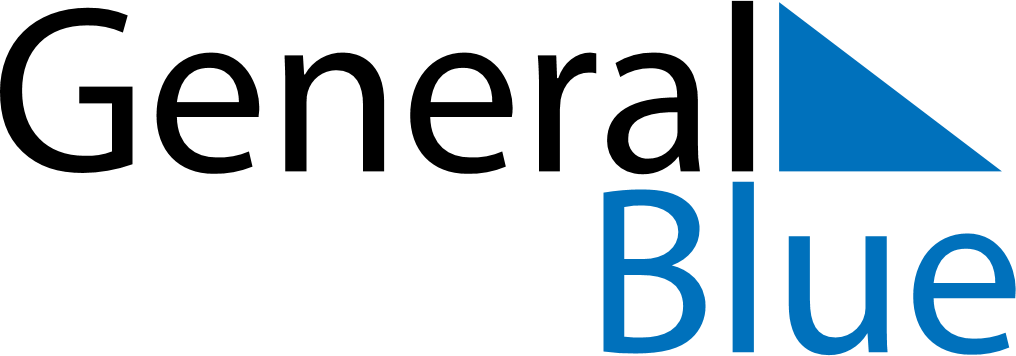 Weekly CalendarMarch 18, 2024 - March 24, 2024Weekly CalendarMarch 18, 2024 - March 24, 2024Weekly CalendarMarch 18, 2024 - March 24, 2024Weekly CalendarMarch 18, 2024 - March 24, 2024Weekly CalendarMarch 18, 2024 - March 24, 2024Weekly CalendarMarch 18, 2024 - March 24, 2024Weekly CalendarMarch 18, 2024 - March 24, 2024MondayMar 18MondayMar 18TuesdayMar 19WednesdayMar 20ThursdayMar 21FridayMar 22SaturdayMar 23SundayMar 245 AM6 AM7 AM8 AM9 AM10 AM11 AM12 PM1 PM2 PM3 PM4 PM5 PM6 PM7 PM8 PM9 PM10 PM